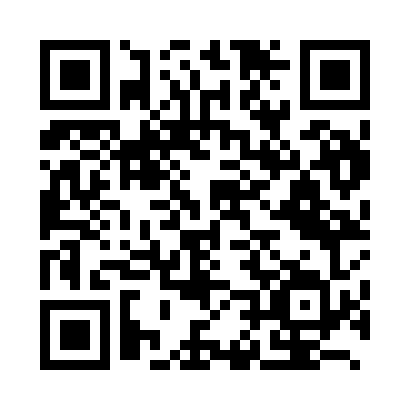 Prayer times for Fukuoka, JapanWed 1 May 2024 - Fri 31 May 2024High Latitude Method: NonePrayer Calculation Method: Muslim World LeagueAsar Calculation Method: ShafiPrayer times provided by https://www.salahtimes.comDateDayFajrSunriseDhuhrAsrMaghribIsha1Wed3:585:3012:153:587:018:282Thu3:575:2912:153:587:028:293Fri3:565:2812:153:587:038:304Sat3:545:2712:153:587:048:315Sun3:535:2612:153:587:058:326Mon3:525:2512:153:587:058:337Tue3:515:2412:153:587:068:348Wed3:505:2312:153:587:078:359Thu3:485:2312:153:587:088:3610Fri3:475:2212:153:587:088:3711Sat3:465:2112:153:587:098:3812Sun3:455:2012:153:587:108:3913Mon3:445:1912:153:587:118:4014Tue3:435:1912:153:587:118:4115Wed3:425:1812:153:587:128:4216Thu3:415:1712:153:587:138:4317Fri3:405:1612:153:597:148:4418Sat3:395:1612:153:597:148:4519Sun3:385:1512:153:597:158:4620Mon3:375:1512:153:597:168:4721Tue3:365:1412:153:597:168:4822Wed3:355:1312:153:597:178:4923Thu3:345:1312:153:597:188:5024Fri3:335:1212:153:597:188:5125Sat3:335:1212:153:597:198:5226Sun3:325:1112:154:007:208:5327Mon3:315:1112:164:007:208:5428Tue3:315:1112:164:007:218:5529Wed3:305:1012:164:007:228:5630Thu3:295:1012:164:007:228:5731Fri3:295:1012:164:007:238:57